г. Петропавловск-Камчатский			          от 31 августа  2018 года О проведении VIII краевого фестивалятворчества людей с ограниченнымивозможностями здоровья «Стремиться жить и побеждать»В целях содействия в создании условий для социальной интеграции людей с ограничениями по здоровью, выявления и стимулирования творческого потенциала людей с ограниченными возможностями здоровьяПРИКАЗЫВАЮ:	1. Провести с 10 по 23 ноября 2018 года VIII краевой фестиваль творчества людей с ограниченными возможностями здоровья «Стремиться жить и побеждать» (далее – Фестиваль).	2.Утвердить Положение о проведении Фестиваля и состав организационного комитета согласно приложению.	4. Галкиной Г.А., директору КГБУ «Центр культуры и досуга «Сероглазка», осуществить необходимые организационные мероприятия, информационное обеспечение подготовки и проведения Фестиваля.	5. Контроль за исполнением настоящего приказа оставляю за собой.Министр культуры 						              С.В. АйгистоваПОЛОЖЕНИЕо проведении VIII краевого фестиваля творчества людей с ограниченными возможностями здоровья «Стремиться жить и побеждать»Общие положенияНастоящее Положение определяет общий порядок организации и проведения VIII краевого фестиваля творчества людей с ограниченными возможностями здоровья «Стремиться жить и побеждать» (далее – Фестиваль).Цели и задачи ФестиваляЦель Фестиваля – содействие в создании условий для социальной интеграции людей с ограничениями по здоровью, выявления и стимулирования творческого потенциала людей с ограниченными возможностями здоровья;Задачи Фестиваля:повышение уровня социальной ответственности физических и юридических лиц к людям с ограниченными возможностями здоровья;привлечение внимания СМИ и общественности к творческой деятельности людей с ограниченными возможностями здоровья;социальная адаптация и реабилитация людей с ограниченными возможностями здоровья средствами искусства в процессе творческой деятельности;создание благоприятных условий для укрепления личностных и творческих связей между людьми с ограниченными возможностями здоровья и широкой аудиторией слушателей.Учредители и организаторы ФестиваляУчредителем Фестиваля является Министерство культуры Камчатского края.Организатором проведения Фестиваля является краевое государственное бюджетное учреждение «Центр культуры и досуга «Сероглазка» совместно с Общественной региональной организацией «Общество Молодых Инвалидов Камчатки».Руководство по подготовке и проведению Фестиваля осуществляет организационный комитет (далее – Оргкомитет).Для координации работы по подготовке и проведению Фестиваля создается оргкомитет (Приложение №1), который распространяет информацию о конкурсе, формирует и утверждает состав жюри, решает вопросы организационного обеспечения и финансирования, осуществляет освещение подготовки и проведения мероприятий Фестиваля в СМИ. Условия  и порядок участия в ФестивалеК участию в Фестивале приглашаются люди с ограниченными возможностями здоровья без возрастных ограничений.Участие в Фестивале является добровольным.Оргкомитет, при отборе конкурсантов, руководствуется Положением о Фестивале.Конкурсные выступления формируются в соответствии с Программными требованиями (Приложение №2) В рамках Фестиваля проводится выставка изобразительного искусства и декоративно-прикладного творчества. Тема выставки: «Спешите делать добрые дела» (живопись, резьба и выжигание по дереву, вязание, плетение, вышивка, оригами, макет).4.5. 	Для участия в Фестивале необходимо предоставить заявку, согласно Приложению №3 настоящего Положения;	Заявки на участие в Фестивале принимаются  в срок  до 1 ноября 2018 года. Фонограммы участников прослушиваний и видеоматериалы (для участников из отдаленных районов Камчатского края) предоставляются вместе с заявкой в срок до 1 ноября 2018 года4.6.	Для участия в Выставке изобразительного искусства и декоративно-прикладного творчества необходимо предоставить заявку и работы для экспонирования, согласно Приложению №4 настоящего Положения; 	Заявки на участие в Выставке и работы принимаются в срок  до 10 ноября 2018 года.4.7. 	При оформлении заявок, заверенных подписью участника, законного представителя или руководителя коллектива, предоставляется разрешение на обработку персональных данных участников и на размещение информации об участнике, в том числе: фото-, видеоматериалов в СМИ.4.8. 	ЗАЯВКИ НА УЧАСТИЕ предоставляются в электронном виде в формате текстового (не отсканированного!!!)  документа «Microsoft Word». Заявки высылаются по электронной почте (в виде «прикрепленного файла») по адресу: seroglazka-festival@mail.ru c темой письма «Стремиться жить и побеждать». Изменения в программе, указанной в заявке, после её поступления в оргкомитет не допускаются!Видеоматериалы (mpeg, mpeg4, avi) и звуковое сопровождение (mp3, wav) принимаются на DVD-дисках и FLASH-носителях.Номинации Фестиваля и Выставки–	«ВОКАЛ»  (соло, дуэт):  народный, эстрадный, авторская песня. академический; «ВОКАЛЬНЫЕ АНСАМБЛИ» (от 3-х до 11-человек)«ХОРЕОГРАФИЯ»: народные, эстрадные, современные, спортивные, бальные танцы; «ХУДОЖЕСТВЕННОЕ СЛОВО»: чтецы-исполнители, авторы-исполнители;«ОРИГИНАЛЬНЫЙ ЖАНР»«ИЗОБРАЗИТЕЛЬНОЕ ИСКУССТВО»«ДЕКОРАТИВНО-ПРИКЛАДНОЕ ТВОРЧЕСТВО»6.	Порядок проведения Фестиваля6.1. 	Прослушивания участников Фестиваля проводятся публично. Допускается просмотр видеоматериалов участников из отдаленных районов Камчатского края6.2. 	Программа Фестиваля: 10 ноября 2018 года – отборочные прослушивания Фестиваля. Номинации: вокал, вокальные ансамбли, хореография, художественное (авторское) слово, оригинальный жанр;23 ноября 2018 года – открытие выставки изобразительного искусства и декоративно-прикладного творчества. Развлекательная программа для детей. Мастер-классы по разным направлениям. Гала-концерт Фестиваля. Награждение участников Фестиваля.6.3. 	Фестиваль проводится на базе КГБУ ЦКД «Сероглазка», по адресу: 683905, г. Петропавловск-Камчатский, ул. Космонавтов, д. 43.7. Жюри Фестиваля7.1. 	Для оценки выступлений Оргкомитетом Фестиваля формируется жюри во главе с Председателем, в состав которого приглашаются в состав которого приглашаются общественные деятели, заслуженные деятели культуры и искусств Камчатского края. Состав жюри объявляется в день начала фестивальных прослушиваний.7.2. 	Жюри фестиваля работает в соответствии с регламентом, утверждённым Оргкомитетом фестиваля:награждает дипломами участников, успешно выступивших в фестивале;имеет право учреждать специальные призы, отмечать лучшие   отдельные   номера фестиваля;оставляет за собой право присуждать не все премии и дипломы; принимает решение о разделении призового места;принимает решение о возможном выдвижении кандидатуры из числа лауреатов Фестиваля для участия во Всероссийских фестивальных и конкурсных программах;формирует программу гала-концерта из наиболее ярких номеров фестивальной программы.7.3. 	Жюри оценивает выступление участников по следующим критериям:оригинальность авторского решения;артистичность, эмоциональность исполнения;подбор костюмов, соответствие их представленной работе;художественный уровень представленной работы.7.4. 	При равенстве голосов в ходе обсуждения результатов Фестиваля Председатель имеет право дополнительного голоса.7.5.	 Для определения победителя выставки, Оргкомитет Фестиваля создает рабочую группу, в состав которой входят деятели искусств в области изобразительного и декоративно-прикладного творчества. 7.6. 	Решение жюри и рабочей группы окончательное и пересмотру не подлежит, если оно не противоречит данному Положению.8. Награждение Фестиваля8.1. 	По результатам отборочного дня определяются участники гала-концерта и лауреаты Фестиваля в четырех номинациях: хореография, вокал, художественное (авторское) слово и оригинальный жанр, которые награждаются дипломами и памятными подарками.8.2. 	По решению рабочей группы статуэтками и памятными подарками награждаются победители выставки в номинациях «изобразительное искусство» и «декоративно-прикладное творчество».9. Финансирование и призовой фонд Фестиваля9.1. 	Финансирование мероприятия осуществляется в рамках Государственной программы Камчатского края «Социальная поддержка граждан в Камчатском крае на 2015-2020 годы», подпрограмма «Доступная среда в Камчатском крае».9.2. 	Организации, предприятия различных форм собственности, частные лица, имеют право учредить специальные призы, предварительно согласованные с оргкомитетом до заседания жюри.9.3. 	Расходы, связанные с командированием участников на Фестиваль (проезд к месту проведения и обратно, суточные в пути, проживание, питание) несут командирующие организации. Необходимые телефоны:Состав организационного комитетаVIII  краевого фестиваля творчества людей с ограниченными возможностями здоровья «Стремиться жить и побеждать»Айгистова 					- Министр культуры Камчатского края,Светлана Владимировна		председатель,Головина 					- Начальник отдела социальной поддержкиЕлена Степановна			населения Министерства социального						развития и труда Камчатского края,Емельянова					- Главный специалист-эксперт Светлана Валерьевна			отдела культурной политикиМинистерства культурыКамчатского края,Галкина 					-  директор КГБУ «Центр культуры и Галина Александровна		досуга «Сероглазка», Корсун					- председатель ОбщественнойСветлана Альбертовна			региональной организации «Общество							Молодых Инвалидов Камчатки»,Гаращенко 					- режиссер КГБУ «Центр культуры и Дарья Васильевна			досуга «Сероглазка».Программные требования: VIII краевой фестиваль творчества людей с ограниченными возможностями здоровья«Стремиться жить и побеждать».Заявка на участие  №1Форма 1 В соответствии со статьей 9 Федерального закона «О персональных данных» даю согласие КГБУ «Центр культуры и досуга «Сероглазка», адрес г. Петропавловск-Камчатский ул. Космонавтов 43 на обработку персональных данных, а именно совершение действий, предусмотренных пунктом 3 статьи 3 Федерального закона «О персональных данных», в том числе любых действий (операций) или совокупность действий (операций), совершаемых с использованием средств автоматизации или без использования таких средств с персональными данными, включая сбор, запись, систематизацию, накопление, хранение, уточнение (обновление, изменение), извлечение, использование, передачу (распространение, предоставление, доступ), обезличивание, блокирование, удаление, уничтожение персональных данных. Перечень персональных данных, на обработку которых дается согласие, указан в данной заявке.Согласие на обработку персональных данных действует в течении трёх лет со дня его подписания и может быть отозвано мной в любое время на основании моего письменного заявления в КГБУ ЦКД «Сероглазка»._______________________________________________________________________(фамилия, имя, отчество, подпись)_________________________  (дата)Список участников VIII краевого фестиваля творчества людей с ограниченными возможностями здоровья«Стремиться жить и побеждать».Заявка на участие №1Форма №2 VIII краевой фестиваль творчества людей с ограниченными возможностями здоровья «Стремиться жить и побеждать».Выставка изобразительного искусства и декоративно-прикладного творчестваЗаявка на участие №2.В соответствии со статьей 9 Федерального закона «О персональных данных» даю согласие КГБУ «Центр культуры и досуга «Сероглазка», адрес г. Петропавловск-Камчатский ул. Космонавтов 43 на обработку персональных данных, а именно совершение действий, предусмотренных пунктом 3 статьи 3 Федерального закона «О персональных данных», в том числе любых действий (операций) или совокупность действий (операций), совершаемых с использованием средств автоматизации или без использования таких средств с персональными данными, включая сбор, запись, систематизацию, накопление, хранение, уточнение (обновление, изменение), извлечение, использование, передачу (распространение, предоставление, доступ), обезличивание, блокирование, удаление, уничтожение персональных данных. Перечень персональных данных, на обработку которых дается согласие, указан в данной заявке.Согласие на обработку персональных данных действует в течении трёх лет со дня его подписания и может быть отозвано мной в любое время на основании моего письменного заявления в КГБУ ЦКД «Сероглазка»._______________________________________________________________________(фамилия, имя, отчество, подпись)_________________________  (дата)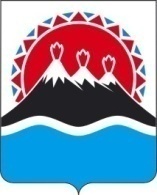 МИНИСТЕРСТВО КУЛЬТУРЫКАМЧАТСКОГО КРАЯПРИКАЗ  № 198Приложение №1 к приказуМинистерства культурыКамчатского края от 31.08.2018 № 198РежиссерГаращенко Дарья ВасильевнаИнформация 
об организации 
и проведении фестиваля.8(415-2)23-84-058-962-216-39-15ЗвукорежиссерДенно Тимофей ВикторовичТехническое обеспечение8-962-281-34-34Приложение №1 к Положению опроведении краевого фестивалятворчества людей с ограниченнымивозможностями здоровья«Стремиться жить и побеждать»Приложение №2 к Положению опроведении краевого фестивалятворчества людей с ограниченнымивозможностями здоровья«Стремиться жить и побеждать»НоминацияПрограммные требования: «Вокал»Не более 2-х номеров; время исполнения одного творческого номера не более 
4 минут;разрешается использование фонограммы (-) или живого инструментального сопровождения. Использование фонограммы формата (+) 
и формата (-) с БЭК-вокалом не допускается;возможно привлечение дополнительного состава участников: хореография (подтанцовка), инструментальное сопровождение.«Вокал»Не более 2-х номеров; время исполнения одного творческого номера не более 
4 минут;разрешается использование фонограммы (-) или живого инструментального сопровождения. Использование фонограммы формата (+) 
и формата (-) с БЭК-вокалом не допускается;возможно привлечение дополнительного состава участников: хореография (подтанцовка), инструментальное сопровождение.«Вокал»Не более 2-х номеров; время исполнения одного творческого номера не более 
4 минут;разрешается использование фонограммы (-) или живого инструментального сопровождения. Использование фонограммы формата (+) 
и формата (-) с БЭК-вокалом не допускается;возможно привлечение дополнительного состава участников: хореография (подтанцовка), инструментальное сопровождение.«Вокальные ансамбли»(от 3-х до 11 человек)Не более 2-х номеров; время исполнения одного творческого номера не более 
4 минут;разрешается использование фонограммы (-) или живого инструментального сопровождения. Использование фонограммы формата (+) 
и формата (-) с БЭК-вокалом не допускается;возможно привлечение дополнительного состава участников: хореография (подтанцовка), инструментальное сопровождение.«Вокальные ансамбли»(от 3-х до 11 человек)Не более 2-х номеров; время исполнения одного творческого номера не более 
4 минут;разрешается использование фонограммы (-) или живого инструментального сопровождения. Использование фонограммы формата (+) 
и формата (-) с БЭК-вокалом не допускается;возможно привлечение дополнительного состава участников: хореография (подтанцовка), инструментальное сопровождение.«Вокальные ансамбли»(от 3-х до 11 человек)Не более 2-х номеров; время исполнения одного творческого номера не более 
4 минут;разрешается использование фонограммы (-) или живого инструментального сопровождения. Использование фонограммы формата (+) 
и формата (-) с БЭК-вокалом не допускается;возможно привлечение дополнительного состава участников: хореография (подтанцовка), инструментальное сопровождение.«Вокальные ансамбли»(от 3-х до 11 человек)Не более 2-х номеров; время исполнения одного творческого номера не более 
4 минут;разрешается использование фонограммы (-) или живого инструментального сопровождения. Использование фонограммы формата (+) 
и формата (-) с БЭК-вокалом не допускается;возможно привлечение дополнительного состава участников: хореография (подтанцовка), инструментальное сопровождение.«Вокальные ансамбли»(от 3-х до 11 человек)Не более 2-х номеров; время исполнения одного творческого номера не более 
4 минут;разрешается использование фонограммы (-) или живого инструментального сопровождения. Использование фонограммы формата (+) 
и формата (-) с БЭК-вокалом не допускается;возможно привлечение дополнительного состава участников: хореография (подтанцовка), инструментальное сопровождение.«Хореография»Не более 2-х номеров; время исполнения одного творческого номера не более 4 минут.«Хореография»Не более 2-х номеров; время исполнения одного творческого номера не более 4 минут.«Хореография»Не более 2-х номеров; время исполнения одного творческого номера не более 4 минут.«Художественное слово»Не более 1 номера;время исполнения одного творческого номера не более 4 минут.«Художественное слово»Не более 1 номера;время исполнения одного творческого номера не более 4 минут.«Художественное слово»Не более 1 номера;время исполнения одного творческого номера не более 4 минут.«Оригинальный жанр»Не более 2-х номеров;время исполнения одного творческого номера не более 4 минут.«Изобразительное искусство»«Декоративно-прикладное творчество»- На выставку принимается не более 2-х работ от одного участника. - На работе обязательно наличие таблички с названием учреждения, Ф.И.О. автора работы, возраст автора, название работы. Табличку необходимо расположить в правом нижнем углу работы.Приложение №3 к Положению опроведении краевого фестивалятворчества людей с ограниченнымивозможностями здоровья«Стремиться жить и побеждать»Жанр (вокал, хореография, художественное слово, оригинальный жанр)Название коллектива / Ф.И. индивидуального конкурсанта(для заполнения в диплом)Возраст участниковНа базе какого учреждения сформирован / занимается(для заполнения в диплом)Ф.И.О. руководителя / контактного лица (полностью –для заполнения в диплом), сот./раб. телефон, e-mail.Название номераКоличество участников в номереПродолжительность номераМузыкальное сопровождение:1. FLASH-носитель, 2.Живое исполнение,3.Видео сопровождение (mp.4, mpeg.4, avi)Техническое обеспечение номера (кол-во микрофонов, стоек, стульев, зарядка на сцене / за кулисами и др.)По какому заболеванию ограничение здоровья№п/пФ.И.О. руководителя/ сопровождающего лицаФ.И. участникаВозраст Приложение №4 к Положению опроведении краевого фестивалятворчества людей с ограниченнымивозможностями здоровья«Стремиться жить и побеждать»Номинация (изобразительное искусство, декоративно-прикладное творчество)Название коллектива / Ф.И. индивидуального конкурсанта(для заполнения в диплом)Возраст участниковНа базе какого учреждения сформирован / занимается(для заполнения в диплом)Ф.И.О. руководителя / контактного лица (полностью – для заполнения в диплом), сот./раб. телефон, e-mail.Название работыКоличество участниковПо какому заболеванию ограничение здоровья